「香港宣道差會」本週代禱消息(2023年1月12日)泰國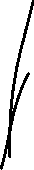 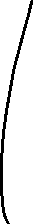 李瑞麟、陳家恩 (專職宣教士－宣道會宣愛堂/愛倍語言資源中心)為栽培對象禱告：中學生阿邁最近經常爽約，求主幫助我們有智慧跟進她；我們也有㇐位中學生(阿菌)想跟她栽培，求主賜她有渴慕主的心，願意認識主更多。 教會堂委潘太已完成化療(大腸癌)，於1月做手術，求主賜她平安，能把癌細胞徹底清除。教會的發展方向禱告，求主使用我們所計劃的，讓弟兄姊妹得到造就，同心興旺福音。求神保守我們一家平安健康(包括在泰國的家恩爸媽)，泰國天氣轉涼(早上17度)，孩子們容易生病。孩子：心悅及順皿專心學習，能用英文有自信表達自己的需要。關係：事奉及生活忙碌，我們夫婦二人相處時間少了，求主幫助我們能抽時間更多彼此禱告。靈性：每天能堅持閱讀聖經，靈修親近主。青島雁子（專職宣教士－特別群體）感恩完成了聖誕節各樣的聚會，亦謝謝同事們的同心協力。求神在社群中作工，讓種子可發牙生長。為新的一年整體工場展望及計劃禱告，求主賜智慧並帶領我們有同心服侍。楊安信、黃嘉琪 (專職宣教士－回港本土任務)一至四月回港述職，願主與我們同在，藉著我們的分享與信息，挑旺眾教會的宣教心，一起實踐大使命！另外，讓我們能與家人、朋友及支持教會有美好的團契交通。為莫拉肯教會的各項事工發展及泰人傳道夫婦的服事祈禱，讓他們有健康的身體應付繁重的工作，願神加添所需的力量與智慧予他們。為教會初信主的父親禱告，願神在他生活困乏的日子中時刻堅固他的信心，讓他感到心靈喜樂與滿足。為教會的青年人禱告，當中有熱切追求靈命進深，又有貪玩反叛對世界充滿好奇的信徒，願神常在他們中間，彼此堅固在主裡的信心。森美、小兒（宣教士【聯屬本會】－語言學習）能與同工教會有更深的配搭關係。求聖靈保守我們身心靈及語言學習。願透過運動將福音帶給年青人。鄭美紅 (專職宣教士【聯屬本會】－回港述職)記念回港期間與家人、朋友有美好相聚時間。過去兩年多在工場的經歷需要好好整理，感恩遇上好的輔導員及靈性導引導師：願這期間能好好調整理身心靈方面的狀態。記念家人的身、心、靈健康。特別是年邁父母的身體。柬埔寨吳梓江、胡美玲（信徒宣教士－訓練及關顧）宣教同工陳啟成一家已完成合約離開柬埔寨回港，工場人力資源重新調配。請記念同工及教會會友適應轉變。學院建築工程進入最後階段，有不少地方需要協調。請為施工隊與監工同工的配合代禱。工場於二月初舉行2023年年度會議。請為籌備工作禱告。張日新（信徒宣教同工－亞洲人力資源學院）記念HRDI新校舍建築工程，承建商正努力完工，預計今周完成大部分工程，求主賜監工同工(Philip、Sarin) 及建築工人智慧和體力，保守安全。記念HRDI同工在這段「非常時期」健康及美好團隊配搭：學院計劃下周搬遷至新校址，下周三將舉行MSP第14屆學員的State Exams，並有政府職訓部官員來監考；新學年原定下周開課，有英文及電腦兩科主修，現延至30/1，這兩個星期同工亦忙於安排入學試及面試。生命之光團契隨學院遷至新址，因轉換地點多了家庭參加，求主建立肢體生命、扎根主。黃俊雄、黃揚恩（信徒宣教同工－語言學習）在新一年學習與其他教會同心邁進新一里程。陳啟成、周小嫻（信徒宣教同工－回港本土任務）記念在港的生活和適應。蔡婉玲 (宣教士【聯屬本會】－教育事工)為負責整個機構財政的同工Vorng禱告，讓他有智慧處理政府繁複的財務與稅務政策。從香港來，負責機構維修及學校後勤支援的宣教同工將會放大假，求主讓他所負責的項目，包括水電，在這段期間都能安穩過度。在疫情與移民潮等因素影響下，奉獻大減，為我們的事工做成不少壓力，甚至限制。感恩有對宣教士夫婦，炳南與美芬加入我們機構，盼望他們能有美好與豐富的服事經歷。澳門梁祖永、杜燕玲（專職宣教士－宣道會氹仔堂）為教會洗禮的弟兄姊妹禱告。求主堅固他/她們跟從主的信心。 為主日學要加增－班給初中少年人禱告，為找到委身合適的老師、為教材。求神給我們－顆交託的心。郭麗思（專職宣教士借調本會－述職）回美述職，求主保守行程平安，在述職期間免受病毒感染，身心靈健壯。在美國述職期間正是冬天，求主特別看顧與保守，賜足夠的體力應對嚴寒的天氣。求主賜智慧適應疫情後新常態的美國生活。在述職期間，同工們會分擔石排灣事工的職務，維持基本的小組聚會，求主賜同工們加倍的身心靈力量及信心。陳佩貞（專職宣教士－回港本土任務）為新冠病毒疫情依然在世界各地方散播，不但影響人民的身體健康，日常的生活和工作；與其他地方的居民交往都受限制，因時間愈長愈容易患上情緒的憂悶和困擾，盼望憐憫世人的上帝施恩，讓疫情早日遏止消失！ 為自己個人的回港適應，參與教會的崇拜生活，出席團契的聚會均能與弟兄姊妹建立良好關係，有心有力堅持遵守大使命。盧美娟（專職宣教士－宣道會新橋堂）感恩：仍有健康服侍神。為15、18/1在宣道中心堂崇拜宣講信息和主領聖餐禱告，求神使用；又求神幫助預備22/1在新橋堂宣講的信息。請為新橋堂曾確診的弟兄姊妹/家人禱告，為 “轉陰” 感恩，但 “手尾” 仍長，許多仍受 “疲倦” 和“咳嗽” 困擾，求主完全醫治。劉愛琼（專職宣教士－宣道會新橋堂）教會的事工和聚會逐步恢復；求主堅定弟兄姊妹依靠 神的心志，在新的一年繼續為主作工。曾感染的弟兄姊妹，身體康復的進度有很大差別，求主徹底醫治；又賜同工智慧，適切關顧個別弟兄姊妹的需要。港澳通關後，香港教會都熱心安排到澳門探訪或短宣；禱告他們能配合教會的需要，同心為主作工。葉錦樺（信徒宣教同工－澳宣培訓中心）石排灣事工專職負責人回美國述職三個月，求主給我們事工分工安排順利，仍能維持日常運作，福音對象得接待更能親近認識主。樺記三個月內要負責老友記小組短講，不禁有點壓力，求主加力能有條理的分享主的話，對他們的靈命成長有幫助。感恩自少已決志的兒甥女最近結婚，嫁得好歸宿，求主給她們婚姻美滿，丈夫早日信主。英國岑偉農、阮幗雄（本土宣教同工－南倫敦宣道會）為張牧師加入南宣服事禱告。為南宣有多名肢體感染新冠康復禱告。彭大明、黎燕芬（本土宣教同工－東倫敦宣道會）為東宣主題「先神後人再大地」來激勵弟兄姊妹將God First, People Next then the Earth好讓肢體們在全方位中能全心全意委身事奉神於神代禱。為8-10月回港述職安排禱告。黃國輝、唐美寶（信徒宣教士－布萊頓宣道會）新的英語少年主日學可以服侍更多在英國土生土長的華人下一代。 神賜福各小組查經，將完成約瑟生平，二月份開始查考馬太福音。願更多的弟兄姊妹参加查經小組，學習並遵行神的話。 神興起更多的弟兄姊妹願意用他們的恩賜服事，參與不同服侍崗位如主日崇拜主席、帶領詩歌敬拜、查經組長和主日學導師等。 願神幫助新移民安頓下來，幫助他們的孩子找到合適學校，並找到工作和居所，對教會有歸屬感。 由於事奉人手有限，我們只能舉行一堂雙語主日崇拜（粵語並即時傳譯普通話)，有些來自香港的弟兄姊妹不太習慣雙語翻譯的講道，願會眾有耐心和愛心去包容群體不同弟兄姊妹的需要。 禱告我們能在 2023 年接觸到更多的學生和未信主的香港朋友。冼偉強、楊瓊鳳（專職宣教士【聯屬本會】－佈道事工）Lawrence右眼白內障越來越嚴重，等待手術安排。祈禱手術將在適當的時候盡快進行，不要擾亂我們的事工。 粵語部：組織2023年8月全英廣東話生活營、規劃2023年復活節營會（中英倫、南英倫）、全英倫的植堂計劃、與華人教會的青年夥伴計劃、招募更多同工服侍英國廣東話事工。安藤、世美（專職宣教士【聯屬本會】－特別群體事工）感恩12月份的講道及跨文化體驗活動順利完成並有美好分享，求主繼續在弟兄姊妹心中工作。感恩今年有世美家姐姐夫一起陪伴過聖誕，有美好相聚。隨著弟兄姊妹持BNO Visa來英後，有弟兄姊妹成為我們的朋友，有些分別參與我們的難民事工及慈善店事工，成為義工支援我們，見證基督，感恩。1月份二手慈善店有義工聚會，求主賜下美好團契，合一的心，繼續為主作見證。劉卓聰、黃韻盈（專職宣教士【聯屬本會】－宣教動員）最近正探索與倫敦教會合作，對這機會十分雀躍，求神繼續引導及開路。感恩神賜女兒勇氣、願意突破自己和主動交友的心。讓她在校園能結識到好友，並在信仰群體中成長。我們為兒子覺豐的禱告是能安定於一個能令他shine的屬靈群體，我們相信神必有預備。西印度洋林永康、盧月冰（專職宣教士－留尼旺基督教華僑教會 / 基督教華僑中心）下星期日為大年初一，這天下午我們將舉辦新春慶祝會，請為到我們的預備工夫及邀請工作代禱。這個星期六有教會及中心的職員會會議，求主賜我們智慧，以及帶領我們進行討論教會事工的安排。向政府提交核數報告的日子愈來愈緊逼，請繼續為到我們尋找一位合適的會計師代禱。吳家佩（專職宣教士－留尼旺基督教華僑教會 / 基督教華僑中心）12月27日至1月20日放大假，請記念。黃聲鋒、郭志茜（專職宣教士－馬達加斯加宣道會京城堂暨幸福家庭服務中心）多用途活動室已經竣工，日後可以成為活動場地，感謝主藉主內肢體慷慨奉獻，供應事工上的需要，一無所缺。李就成、林燕萍（專職宣教士－回港本土任務）就成和燕萍平安到達香港，感謝神。我們將在港停留三個月作本土任務，求神使用我們在堂會的講道和分享，也讓我們與家人、朋友和教會弟兄姊妹有歡聚的時刻。鄒省天氣十分炎熱，曾高達40度，求神讓同工繆嘉暉一家有健康的身體，和早日適應馬島的環境和文化。梁智康、張佩茵（專職宣教士－青年事工）感謝主將有心志服侍主的馬達加斯加青年加進我們的同工團隊中，聘請了五位同工，2022年共有七位青年同工，教會與幸福家庭服侍中心的服侍能夠更廣泛。他們分別在信仰培訓、本地短宣、貧民區、職業培訓、人力資源、翻譯、咖啡室、廚房、醫療和創藝上服侍。另有一位青年將於年初加入團隊，成為醫療事工幹事。願主堅固這班青年同工的心，成為合一的宣教團隊。崔緯濤、袁清嫻（信徒宣教同工－醫療事工）感謝主，天鄰手術隊大部分病人的傷口已經癒合，現在主要為兩位病人進行物理治療。其中一位是手部燙傷的小孩子Niaro，手術隊將黏連和緊縮的手指分開和拉直，我們發現他的疼痛閾值較低，即使給予止痛藥，他仍因為痛楚而未能積極配合物理治療復康計劃；而且，他的媽媽剛剛生了小孩，不多時間為他在家中做運動。因此，孩子的復康進度不太理想。感恩我們得到陳志偉醫生的聯繫，認識一位資深職業治療師，她分享了做手托和疤痕處理的經驗。求主憐憫醫治這位小孩，讓他痛楚減輕，又讓他有勇氣接受治療，使用他的生命，成為美好的見證。上星期醫療發展及祈禱小組進行了第一次聚會，特別為馬島醫療情況和手術隊病人祈禱，並商討醫療宣教的發展方向。他們以本土文化的角度與我們分享建議，令我們大開眼界，大有得着! 下午，我們第一次出隊，探訪手術後的病人，跟進他們醫療上的需要，又傳講福音。隊員向病人的爸爸傳福音，發現他的心很柔軟，很開放去聆聽福音，他也感到今次能夠接受手術的經歷都是從神而來的愛和恩典。這位爸爸向我們表示，自己和太太都樂意接受下一次的探訪，再聽福音。我們計劃每週出隊兩次作探訪，求主使用組員所預備的傳福音資料和見證，在馬島各城各鄉傳揚祂的名。繆嘉暉、劉泳兒（信徒宣教同工－馬達加斯加鄒省華人基督教會/鄒省幸福家庭服務中心）到達鄒省滿3個月，因李牧師及燕萍師母述職，在未來3個月我們就像進入「期考」，體驗宣教工場短暫沒有隊工及日常生活和教會事奉上，自行以bb級法語與本地人的溝通，每天仰望主的同在及保守。一家五口努力學習語言，融入馬島生活。一位幫助宿舍工程的師傅100歲的父親近日體弱，他自己也拉傷了左腿，替父親沐浴會困難，求神醫治他們二人，也賜給我們有機會向他表達問候關心。創啟地區馬祈（專職宣教士－華人事工）請記念華人大家庭重開實體聚會，願一切安排順利。在教學上慢慢與學生建立關係，希望慢慢影響他們的生命。感謝老爸預備很好的居所，願能好好使用，能祝福更多人。爾東、爾佑（專職宣教士－華人事工）感恩爾東咳嗽好轉，爾佑耳朵情況好轉。感恩搬家一切順利，安頓就緒。工作量更加重，為工人的需要祈禱，求主興起打發工人來工場。為新的年度教會和新聚會點事工安排和發展祈禱。在人力不足的情況下，求主賜智慧知道如何服侍。為爾東和爾佑身心靈健康祈禱。孫智、孫慧（宣教士【聯屬本會】－福音/醫療服務）感恩培訓中心的教課、功輔班等，多了義工支援。求主賜下良機，在課餘活動、家訪及閑談中，讓同工/義工們與家長及學員皆有懇誠的溝通，進一步建立互建關係。感恩當地疫情得以受控，但物價通脹卻急升，民生困苦，社會治安轉差！求主憐憫，賜下智慧、資源及動力給政府官員，釐定適時政策及執行的合宜措施，以致民生按序得改善。繼續為華人家庭三位剛接受洗禮的弟兄，祝福他們在主愛護蔭下成長。求主保守華人教會及團契同工們能竭力地合一服侍，逆境下勇敢地為主多結果子。鄭氏夫婦（宣教士【聯屬本會】－東南亞 / 培訓事工）讚美神，感恩祂的恩典和力量臨到我們。為三個孩子禱告，讓他們在信仰上成長，經歷神的同在。並能夠享受學校生活，順利完成學業。丁噹家庭（宣教士【聯屬本會】－語言學習）團隊：請為沙塵國的疫後情況代P。很多人失去並工作。就算有工作，也未必能撐得過通脹！再加上正苦的「高壓式」處理，很多人民也很不滿，叫苦連天。請多多記念平民百姓。朋友：請繼續為花花家庭祈禱。團隊：組員將會越多，但組長崗位懸空。盼望天父預備有心人承擔。家人：丁太媽媽早前在街上跌倒，現在右手腕打石膏，大約聖誕後才拆石膏。生活上不太容易，晚上亦睡得不好。Panda（宣教士【聯屬本會】－多姆人事工）記念多姆人的門訓和識字教育。記念與接任同工的交接。記念與同工的面談和盡快完成多個報告。 記念身心靈健壯。冰梅（宣教士【聯屬本會】－語言學習）一月底至二月頭在南部城巿舉行年會，請記念同工前住年會旅途平安，年會能順利進行，求天父祝福年會及所有同工。三月頭至八月底回港述職，回港後會看醫生、覆診、進俢及分享，記念有智慧安排時間及預備工作。腰痛仍未痊癒，但已有很大好轉，背、腰及腳等不平衡情況，現已回復正常；記念頸部常常繃緊及不適持續了數月，求天父醫治，感恩事奉時會忘記身體痛楚。手物夫婦（宣教士【聯屬本會】－回港述職）請為我們的事奉禱告，求主加添智慧，讓我們能在不同層面幫助各國的翻譯團隊。請為不同國家的團隊需要禱告，求主為他們解決人事、運作以及籌款的問題。冒號家庭（宣教士【聯屬本會】－聖經翻譯）先生語言評核順利完成。哥哥對信仰愈來愈有興趣。能到鄰國和以前的工場同事相聚。先生學習語言能有所突破，能用當地語言以段落形式，有條不紊的去表達一兩個話題。先生驗出膽固醇過高，暫需吃藥治療。求主幫助他能努力運動，並取得均衡飲食。我們及家人的健康。2023年回港參與差會的會議，求天父給我們有好的預備。木棉（宣教士【聯屬本會】－語言學習）感謝天父真實地醫治，肩頸痛及麻痺消失了。學習語言上面比較困難的地方，願天父恩典夠用，賜學語文的恩賜能力，因為非常需要語言同一些婦女溝通。祈求木棉父母家人健康平安，祝願他們早日得著救恩。木棉父親心臟有少許問題，不知會否有血管閉塞，祈求天父保守醫治。祈求木棉身心靈健壯，每天有美好的關係。祈求團隊繼續有合一的心，彼此有包容及有愛。祈盼當地朋友能在異象異夢中遇見主。飯糰一家（宣教士【聯屬本會】－聖經翻譯）飯糰先生繼續適應新的工作崗位，跟各地域的統籌去策劃全球的手語聖經翻譯項目。很多晨早和晚間的視像會議有助他瞭解全球的情況，他因此更清晰看見神的作為和團隊的潛力。未來數月，飯糰先生的目標是要察看整體的情況，確定一些可能對全球和長期事工產生重大影響的關鍵行動。現時要處理的“任務”有很多，但他想坐下來分析、反省和禱告。求主讓他有智慧去明辨祂的旨意。請大家繼續為大飯糰祈禱交托。每天他需要智慧、勇氣和鼓勵去面對各種的挑戰，現時仍要面對不同冶療的他，求主加能賜力給他，讓他身心靈壯健，有智慧、鬥志和力量去克服心靈的軟弱及適應上的困難。中飯糰面對升中的準備，求主帶領他選擇合適的中學，引導他尋覓自己的人生路向。孩子對學習方面，態度仍有需改善之處，求主讓他找到學習的目標和意義。求主保守飯糰先生出差旅程中的平安，祝福全家人身、心、靈壯健。賜我們各人智慧、愛心和能力去面對困境及考驗，讓我們敏銳主的引領，心靈不至疲乏無力！東北亞日本李世樂、鄧淑屏（專職宣教士【聯屬本會】－回港述職）感謝上帝保守我們已完成了約半年的述職，身心靈得蒙修養，全人健康迎接2023年。求上帝引導我們預備餘下半年的述職安排，並計劃返回工場的各項準備。世樂3月中旬到4月中旬將返回日本預備4月份的詩吟考試，及物識日後在山田鎮的居所，一切仰望耶和華以勒的上帝。梁頴階、容小敏（專職宣教士【聯屬本會】－日本人福音事工）請繼續記念士別市朝日町家庭聚會的開展。仙石太太的奶奶因病不良於行，現在更要暫住老人院。仙石太太每星期都有幾天要到院舍探她，因此福音聚會未能繼續。求主除去一切阻攔，並保守仙石夫婦的心，不至灰心。我們需要在一月初交第一份論文計劃書。請為在忙碌的事奉，並要抽時間看研究資料中，能取得平衡，保持身心喜樂健康。關俊文、吳敏慧（專職宣教士【聯屬本會】－日本人福音事工）為日本事工代求：剛在11月舉行的總會中，感恩在大學事工以外，日本工場還有很多新嘗試去開拓福音之門。求主繼續帶領日本工場，各樣事工有清晰的焦點，建立有力的基督徒群體，協助完成大使命。為國際團隊代求：來年的實務計劃大至定稿，期望在2023年起幫助世界各地的國家團隊作營運評估，也會展開不同的事工訓練，以幫助各團隊打好基礎，更有力去拓展各樣的福音工作。記念我們一家大小在這流感季節，還要加上疫情，求主保守我們的健康。慕行常在半夜醒來，令一家人的睡眠情況都受影響，求主憐憫幫助。也求主保守慕行簽証更新的順利。求主保守我們的家人，願他們身心健康，生活平安，又引領未信的家人早日接受救恩。蔡明康，王淑賢（專職宣教士【聯屬本會】－日本人福音事工）2022年神恩典滿滿，教會有所發展及增長。感恩！全年結了3顆屬靈果子，求主堅固他們的信心。感恩！各項聖誕活動順利舉行，願對象更深認識主愛。感恩！12月初與Stella姊姊外出幾天享受休息時光。近期教會聚會及參與人數增多，求主供應更大地方讓教會租用！求主引領教會2023年的發展方向。求主賜我們及在港家人的身心靈健康。談允中，梁秀英（專職宣教士【聯屬本會】－日本人福音事工）我們及在港家人早前雖患上新冠，感謝主醫治並已痊愈。感恩常接觸的對象來到教會參加聖誕聚會，求主保守跟進工作。為1至3月的日語學習代禱，求主賜我們智慧及運用的機會。非洲劉偉鳴、梁琬瑩（烏幹達，專職宣教士【聯屬本會】－回港述職）感恩雙親身體仍健康。記念烏干達正受伊波拉疫情影響，現擴展至九個地區（錄得141個案，55人死），其中兩個地區在過去21日內沒有新個案，已解封。求主止息病毒的蔓延，求主醫治患病的人。但按世衞標準，連續42天沒有新增確診病例，才可以宣告伊波拉疫情結束。11位S4資助生已完成全國公開試；其餘20位S2和S3資助生也提早兩週完成本年度學習和考核，各人已回家等候結果。兩位資助神學生正在神學院上課，該神學院卻位於剛發現有伊波拉個案；希望那些個案與神學院位置不近。他們的家人頗為擔心，求主𧶽下平安。記念我們1月26日回工場，除了跟進各位資助生（中學生／專科生和神學生），還要進行教牧培訓，求主給我們預備，順利的面見他們。記念我們在北部服侍的新方向，或許會在居住地開拓新事工，求主讓我們看見當地的需要，為我們開路。BE夫婦（專職宣教士【聯屬本會】－語言學習）BE於9/1平安返回M鎮，能與當地聖經學院院長一家、韓宣朋友及牧者同工重聚，彼此相交禱告。感恩！BE於10/1與韓宣朋友一起參與H教會的兒童服侍，喜見近百位孩童來到教會學習聖經 ，認識上帝。BE連日來在M鎮找居所，喜見神恩領及預備。現有一理想的單位，盼一切順利，望業主不會變卦。感恩！BE將於周六(14/1)有機會與聖經學院院長一起前往L鎮，到訪當地教會並觀摩院長任教神學課程。感恩！B將於主日(15/1)首次在M鎮教會崇拜中講道，崇拜後BE有機會到訪另一間教會，願主賜福使用。南美巴西張志威、司徒美芳（專職宣教士【聯屬本會】－華人事工）感謝神，教會各小組有穏定的發展。求神預備更多慕道朋友加入不同的小組。為剛受洗的弟兄姊妹禱告，求神賜他們愛主愛人的心，屬靈生命不斷成長。隨著教會的發展，求神興起更多願意長期委身事奉的弟兄姊妹。在忙碌的事奉中，求神給我們智慧按優先次序跟進各樣的事工；也求神給我們健壯的身心靈，為主作工。教會剛開始裝修新堂的地方，並計劃2023年3月遷堂。請為恩教會的裝修工程禱告，工程進行能一切順利，並能準時工。德國吳鐘音（德國本地同工—華人事工）新冠病毒疫情仍然嚴峻，求主幫助疫情可早日受控，各行各業可重回軌道，經濟復甦起來。求主幫助差會的本土同工吳牧師，他一家在法蘭克福南部服侍，現在藉線上講道、進行每週家庭小組及查經組並作有限度的個人聯絡及關懷。求主預備並差遣更多合適工人早日能前往德國開拓教會，服侍未得之民。香港李翠玲（專職宣教士，本地跨文化事工 - 泰人恩福堂 / 泰人恩福服務中心）求主光照、釋放和打開在港泰國人的心靈，賜他們認識真神和得救的智慧！2023年泰人恩福堂全年計劃，主題：祈禱乃是勝利的祝福；目標：聯合力量 專注禱告。梁志雄、朱秀卿（專職宣教士－宣教培育）秀卿的腰痛及右拇指痛仍未痊癒，求主醫治。求主繼續賜智慧和力量幫助志雄早日完成論文，可以按大學指定時間呈交給。另二至三月中有聖經教學課程，求主加力完成課前的預備，使參與的弟兄姊妹更明白神的話。敬旨今年需要轉工，求主預備，幫助他在尋找過程中依靠神，與主建立更親密的關係，相信神的引導及保守。敬心被邀請於1月底去美國華盛頓DC總公司開會，求主使她能在起行前有充足的準備，賜她有平安愉快的旅程。簡家傑（信徒宣教士－工場研究）繼法文和英文，中文（普通話和簡體字）將成為柬埔寨中學生可以正式選修的外語，政府稍後會選取三個省份的20間中學作試點。隨著中柬兩國的政經貿連繫越深，柬埔寨城市以至鄉村對學習中文的渴求也越大，但卻欠足夠的老師和資源。求主叫更多柬人學中文、找生計之餘，也有機會接觸福音，得享耶穌基督完備的救恩。早前順利完成了三次共15天的靜修與學習，再次深刻體驗到上主如浪接浪、貼心周到的愛，甚有與主再渡蜜月的感覺！靜修過後，重新面對現實生活的張力，求主幫助我能延續、深化、珍惜與祂的愛情，繼續使之成為我做人的基礎和事奉的動力，且能更深認識自己、認識神。蒙神看顧，爸媽在護老院大致安好。然而隨著本港的疫情再度升温，院舍染疫及長者病危（即使已齊針）的個案也不少。求天父保守院舍不再大型爆疫，醫療系統不再崩潰，並親自作祂兒女最大的保障。差會總部辦公室記念本會前方宣教士及後方同工之彼此配搭，讓宣教工作持續發展，更多人認識主耶穌。記念柬埔寨金邊校舍第一期工程順利，保守工程的進程，以及宣教團隊的跟進。記念準備開展工程：黃金閣『美』教會堂址及學校校舍。	求主按祂的心意帶領錦田『退修中心』和荃灣老圍『宣教士宿舍』的興建進程，並預備和供應相關項目所需的人才和資源。